Консультативный комитет по защите правДевятая сессияЖенева, 3-5 марта 2014 г.ДАЛЬНЕЙШАЯ РАБОТА КОНСУЛЬТАТИВНОГО КОМИТЕТА ПО ЗАЩИТЕ ПРАВдокумент подготовлен СекретариатомНа своей первой сессии, состоявшейся в 2003 г., Консультативный комитет по защите прав (ККЗП) договорился в принципе о тематическом подходе к своей работе и о включении презентаций экспертов в работу соответствующих сессий.  Что касается последующих сессий, то были согласованы следующие программы работы: 2-я сессии ККЗП:  «Роль судебных и квази-судебных органов, а также органов прокуратуры в деятельности по защите прав (включая смежные вопросы, в частности судебные издержки)»;  3-я сессии ККЗП:  «Разъяснительная работа и повышение информированности, включая обучение, по всем факторам, касающимся защиты прав, прежде всего формы этой деятельности, упоминаемые в просьбах государств-членов об оказании помощи»; 4-я сессии ККЗП:  «Координация и сотрудничество в области защиты прав на международном, региональном и национальном уровнях»;  5-я сессии ККЗП:  «Вклад правообладателей в защиту прав и их расходы на эти цели с учетом рекомендации № 45 Повестки дня ВОИС в области развития»; 6-я, 7-я и 8-я сессии ККЗП:  «Опираясь на исследование по вопросам существа, содержащееся в документе WIPO/ACE/5/6, проанализировать и обсудить нарушения ПИС со всеми их сложностями, обратившись к Секретариату с просьбой проделать следующую работу:провести обзор литературы по методологиям и пробелам в существующих исследованиях (только 6-ая сессия);идентифицировать различные виды нарушений ПИС и мотивов совершения таких нарушений с учетом социальных, экономических и технологических переменных факторов и различий в уровнях развития;провести целевые исследования в целях выработки аналитических методик измерения социального, экономического и коммерческого влияния контрафакции и пиратства на общество с учетом разнообразия экономических и социальных реалий, а также различий в стадиях развития; ипроанализировать различные усилия, альтернативные модели и другие возможные варианты с точки зрения обеспечения социально-экономического благосостояния в целях решения задач по борьбе с контрафакцией и пиратством».9-я сессии ККЗП:  «Практические методы деятельности альтернативных систем разрешения споров в области ИС и работа таких систем»;«Профилактические действия, меры или успешный опыт в дополнение к постоянно действующим правоприменительным мерам в целях сокращения размера рынка контрафактной или пиратской продукции».В пункте 34 проекта резюме Председателя 8-ой сессии указаны два предложения, которые все еще находятся на рассмотрении, а именно:  «Обзор деятельности по повышению осведомленности как средства обеспечения уважения прав ИС, в особенности среди детей школьного возраста и учащихся» и «Обзор возможностей активизации и совершенствования технической помощи ВОИС по вопросам, относящимся к защите прав, включая законодательную помощь».  Двадцать четвертого февраля 2014 г. Секретариат получил совместное предложение Польши, Соединенного Королевства и Соединенных Штатов Америки в отношении дальнейшей работы ККЗП для рассмотрения на девятой сессии Комитета.  Это предложение воспроизводится в приложении к настоящему документу.  Можно также напомнить, что Секретариат подготовил к 8-й сессии ККЗП подборку предложений в отношении будущей работы, внесенных на второй – седьмой сессиях ККЗП, с неофициальной оценкой того, в какой степени они рассмотрены через посредство ККЗП.  5.	Комитету предлагается принять к сведению содержание настоящего документа и приложения к нему. [Приложение следует]Специализация судебной системы и судов по вопросам интеллектуальной собственностиПредложение Польши, Соединенного Королевства и Соединенных Штатов Америки1.	Что касается разработки программы работы для десятой сессии Консультативного комитета по защите прав (ККЗП), то Польша, Соединенное Королевство и Соединенные Штаты Америки предлагают такую тему, как специализация судебной системы и судов по вопросам интеллектуальной собственности.  Эта тема является естественным дополнением одной из тем нынешней девятой сессии, касающейся альтернативного урегулирования споров.  2.	Вопрос о специализированных судьях и судах по вопросам интеллектуальной собственности обсуждался на нескольких прошлых сессиях, что указывает на постоянный интерес к этой области, которая является особенно актуальной для защиты прав интеллектуальной собственности.3.	В порядке подготовки к Консультативному совещанию по защите прав, проведенному в 2002 г., Секретариат ВОИС обратился к государствам-членам с просьбой об информации, в которой просил их «определить эффективные или передовые методы защиты прав промышленной собственности в государствах-членах, в частности менее дорогостоящие и требующие меньшего времени методы эффективной защиты прав» (пункт 4 документа WIPO/CME/3; WIPO/ACE/1/3, приложение).  Как было отмечено в отчете Секретариате об этом совещании («Синтез вопросов в отношении трудностей и практики в области защиты прав»), во многих ответах предпочтение отдавалось либо созданию специализированных судов по вопросам интеллектуальной собственности, либо, как вариант, специализации судей через посредство учебной подготовки (пункт 70 документа WIPO/CME/3; WIPO/ACE/1/3, приложение).4.	В 2002 г. Секретариат также запросил информацию для оказания содействия Консультативному комитету по защите прав промышленной собственности (ККЗП/ПС) и Консультативному комитету по управлению и обеспечению авторского права и смежных прав в глобальной информационной сети (ACMEC), которые были комитетами-предшественниками ККЗП, в выявлении вопросов для обсуждения и областей, в которых международное сотрудничество в рамках ВОИС представляется необходимым и реально достижимым (пункт 4 документа WIPO/CME/2 Rev.).  Как видно из отчета Секретариата, вопрос о создании специализированных судов был поставлен в качестве «возможного решения в интересах обеспечения рентабельного, действенного и последовательного принятия решений» (пункт 19, «Создание специализированных судов», документа WIPO/CME/2 Rev.).5.	На второй сессии ККЗП, состоявшейся в 2004 г., Комитете отметил особую роль судебной системы в защите прав интеллектуальной собственности (пункт 7 документа WIPO/ACE/2/13).  Комитет также обсудил вопрос о специализации  судебных органов, и «особый интерес был проявлен к различным путям, которыми государства-члены решают этот вопрос» (пункт 8 документа WIPO/ACE/2/13).  Некоторые государства-члены обсудили необходимость наличия специализированного судебного органа для эффективного и рентабельного вынесения решений по спорам в области интеллектуальной собственности (пункт 8 документа WIPO/ACE/2/13).  Была также высказана мысль о том, что специализация судебных органов может быть обеспечена за счет концентрации судебных споров по вопросам интеллектуальной собственности в рамках существующих судебных структур (пункт 8 документа WIPO/ACE/2/13).6.	На четвертой сессии ККЗП, состоявшейся в 2007 г., были подняты вопросы относительно «специализации судебных органов в сферах как уголовного, так и гражданского судопроизводства» (пункт 9 документа WIPO/ACE/4/10).7.	Государства-члены активно занимаются созданием либо специализированного судебного органа, либо судов по вопросам интеллектуальной собственности.  Такие методы могут привести к существенным выгодам для защиты прав, как то: улучшениям в принятии решений по вопросам эффективности судебной деятельности, возросшей последовательности и предсказуемости с точки зрения результатов рассмотрения дел, а также уменьшению расходов для систем защиты прав. Соответственно, мы считаем своевременным, чтобы ККЗП сосредоточил внимание на этой теме, поскольку было бы весьма полезно провести на десятой сессии обмен мнениями в отношении усилий государств-членов в этой области.[Конец приложения и документа]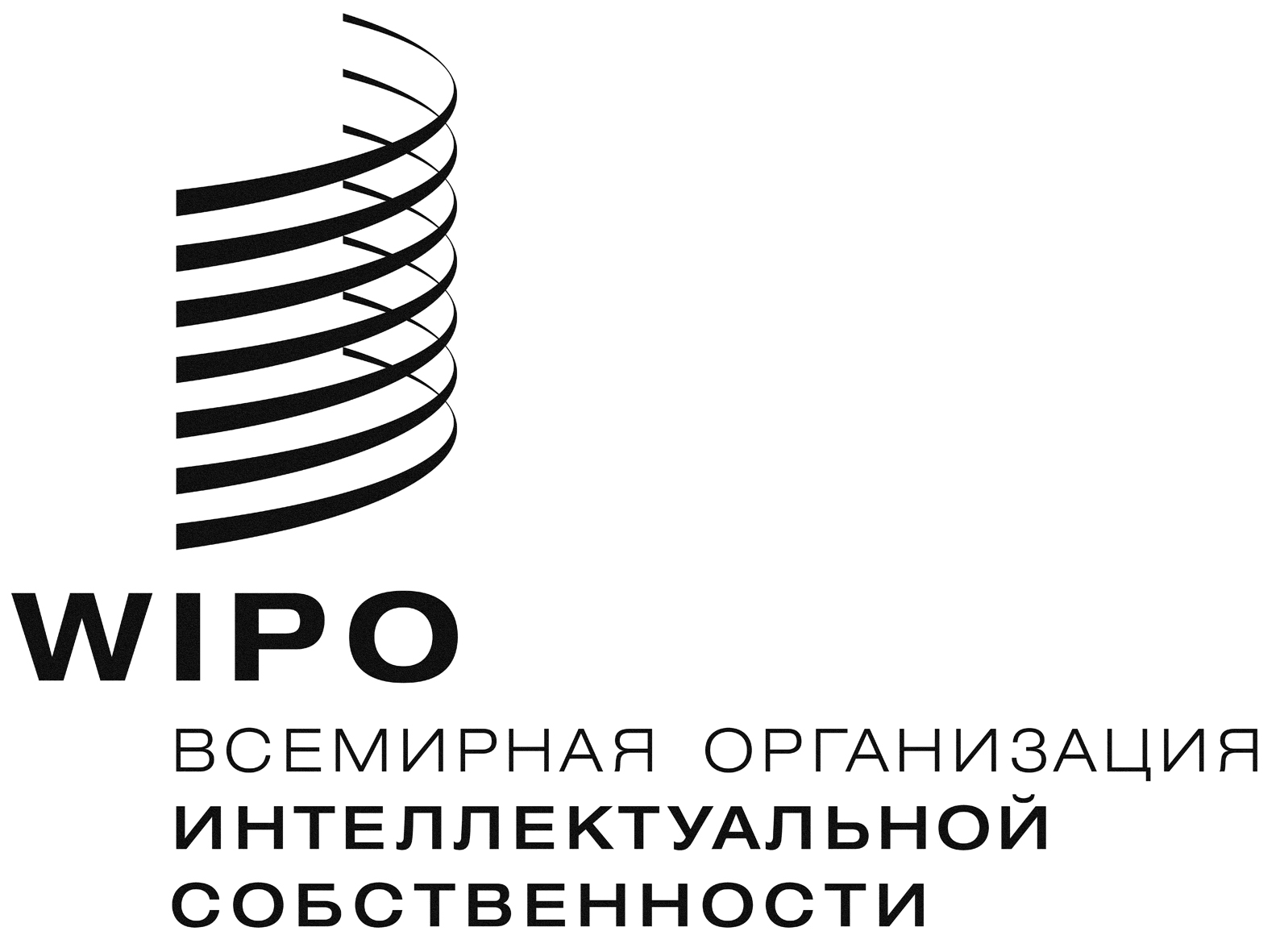 Rwipo/ace/9/28    wipo/ace/9/28    wipo/ace/9/28    ОРИГИНАЛ:  английскийОРИГИНАЛ:  английскийОРИГИНАЛ:  английскийДАТА:  25 февраля 2014 г.ДАТА:  25 февраля 2014 г.ДАТА:  25 февраля 2014 г.